Department of Public Works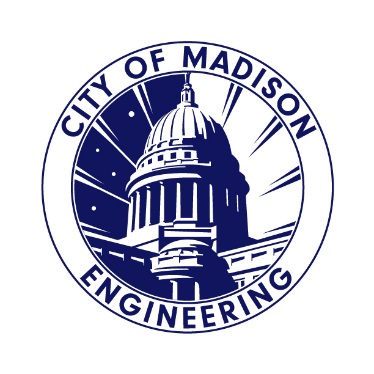 Engineering DivisionJames M. Wolfe, P.E., City EngineerCity-County Building, Room 115210 Martin Luther King, Jr. BoulevardMadison, Wisconsin  53703Phone: (608) 266-4751Fax: (608) 264-9275engineering@cityofmadison.comwww.cityofmadison.com/engineeringJames M. Wolfe, P.E., City EngineerAssistant City EngineerBryan Cooper, AIAGregory T. Fries, P.E.
Chris Petykowski, P.E.Deputy Division ManagerKathleen M. CryanPrincipal Engineer 2John S. Fahrney, P.E.Janet Schmidt, P.E.Principal Engineer 1Mark D. Moder, P.E.Fadi El Musa Gonzalez, P.E. Andrew J. Zwieg, P.E.Financial ManagerSteven B. Danner-RiversParcel Number: Situs Address:SAMPLESAMPLE210 MLK JR BLVD RM 115MADISON,  WI    53703-3342